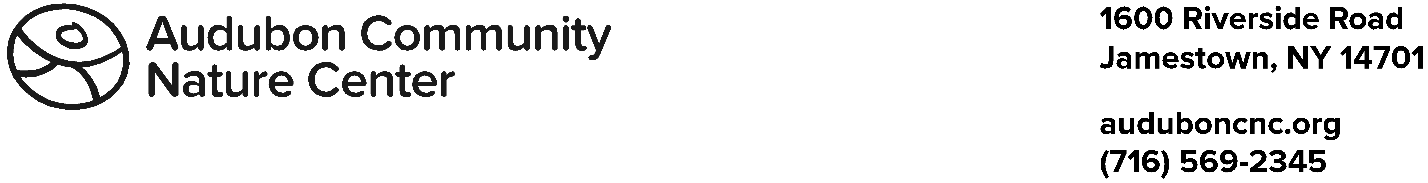 OctoberFEAST: Food, Folks & Auction Fun
Please visit auduboncnc.org/octoberfeast for deadline dates and more information. Donor Contact InformationDonated Item or Experience**Audubon Community Nature Center reserves the right to decline donations.Please attach/include a relevant picture, if possible, and mail completed forms to:Audubon Community Nature CenterAttn: OctoberFEAST1600 Riverside RoadJamestown, NY 14701Or email to jschlick@auduboncnc.orgName as it is to appear:Contact Person (if different):Address:City, State, Zip:Phone:Email:Website:Title:Description: Please give good detail. For experiences, include # of people for activity and a picture, if possible. If others are contributing to make it possible-give names. For artwork, include framed and unframed dimensions.Value:Person who arranged for this donation (Member of Auction Committee or Audubon staff):